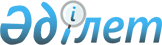 О внесении изменений в постановления Правительства Республики Казахстан от 3 мая 1996 года № 553 и от 11 июня 2003 года № 554
					
			Утративший силу
			
			
		
					Постановление Правительства Республики Казахстан от 2 февраля 2004 года № 123. Утратило силу постановлением Правительства Республики Казахстан от 18 июня 2015 года № 457      Сноска. Утратило силу постановлением Правительства РК от 18.06.2015 № 457 (вводится в действие со дня его первого официального опубликования).      Правительство Республики Казахстан постановляет: 



      1. Внести в некоторые решения Правительства Республики Казахстан следующие изменения: 



      1) в постановлении Правительства Республики Казахстан от 3 мая 1996 года N 553 "О Межведомственной государственной комиссии по предупреждению и ликвидации чрезвычайных ситуаций" (САПП Республики Казахстан, 1996 г., N 19, ст. 164): 

      в Положении о Межведомственной государственной комиссии по предупреждению и ликвидации чрезвычайных ситуаций, утвержденном указанным постановлением: 

      пункт 5 изложить в следующей редакции: 

      "5. Председателем комиссии является Заместитель Премьер-Министра Республики Казахстан"; 



      2) в постановлении Правительства Республики Казахстан от 11 июня 2003 года N 554 "О Межведомственной государственной комиссии по предупреждению и ликвидации чрезвычайных ситуаций" (САПП Республики Казахстан, 2003 г., N 25, ст. 238): 

      ввести в состав Межведомственной государственной комиссии "по предупреждению и ликвидации чрезвычайных ситуаций: Мынбаева                       - Заместителя Премьер-Министра 

Сауата Мухаметбаевича            Республики Казахстан, 

                                 председателем; Курматова                      - первого заместителя председателя 

Юрия Шамильевича                 Комитета начальников штабов 

                                 Вооруженных Сил Республики 

                                 Казахстан;       в строке: "Отто                          - вице-министр внутренних дел 

Иван Иванович                    Республики Казахстан"       слова "вице-министр" заменить словами "первый вице-министр"; 

      вывести из указанного состава: Павлова Александра Сергеевича, Кудайбергенова Сабита Бейсеновича. 

      2. Настоящее постановление вступает в силу со дня подписания.       Премьер-Министр 

      Республики Казахстан 
					© 2012. РГП на ПХВ «Институт законодательства и правовой информации Республики Казахстан» Министерства юстиции Республики Казахстан
				